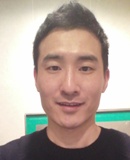 ‍‍  | EducationUniversity of Nevada at Las Vegas | May 2004Major: Hotel ManagementMini-Minor: BusinessTeaching Experience